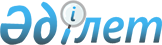 Қазақстан Республикасының Табиғи ресурстар және қоршаған ортаны қорғау министрлiгiн Көкшетау қаласына көшiру туралы <*>Қазақстан Республикасы Үкiметiнiң қаулысы 1998 жылғы 12 ақпандағы N 99

      ЕСКЕРТУ. Тақырыбындағы және мәтініндегі сөздер ауыстырылды - ҚР 

               Үкіметінің 1999.12.27. N 1989 қаулысымен. P991989_ 



 

      Қазақстан Республикасының Үкiметi қаулы етедi: 

      1. Қазақстан Республикасының Табиғи ресурстар және қоршаған ортаны қорғау министрлiгiн оның ведомстволық бағыныстағы ұйымдарымен - Пайдалы қазбалар қорлары жөнiндегi мемлекеттiк комиссиямен, "Қазгеоақпарат" РГАО Республикалық геологиялық ақпарат орталығымен жер қойнауын қорғау мен пайдалану жөнiндегi Солтүстiк Қазақстан аумақтық басқармасымен, Тұрақты даму ұлттық экологиялық орталығымен, Геология, экология және табиғи ресурстар ақпараттық-талдау орталығымен бiрге Көкшетау қаласына көшiру жүзеге асырылсын. 

      ЕСКЕРТУ. 1-тармақ өзгердi - ҚРҮ-нiң 1998.07.22. N 681 қаулысымен. 

               P980681_ 

      Ескерту. 1-тармақ өзгерді - ҚР Үкіметінің 2000.12.29. N 1939 

               қаулысымен. P001939_ 

      2. Ақмола қаласына көшірілген мемлекеттік органдардың орталық аппараттарының қызметкерлері үшін заңдарда көзделген кепілдіктер мен өтемдер елорданы Астана қаласына көшіруге байланысты басқа жерге (Көкшетау қаласына) жұмысқа ауыстыру кезінде қоныс аударған Қазақстан Республикасы Табиғи ресурстар және қоршаған ортаны қорғау министрлігінің орталық аппараты қызметкерлеріне де қолданылады деп белгіленсін. 

      Жоғарыда аталған Министрліктің орталық аппараты, сондай-ақ 1-тармақта көрсетілген қарамағындағы ұйымдардың қызметкерлеріне тұрғын үй беру және сатып алу Қазақстан Республикасы Үкіметінің 1998 жылғы 22 сәуірдегі N 377-26 және 1998 жылғы 3 тамыздағы N 736-56 қаулыларына сәйкес жүргізілсін.     ЕСКЕРТУ. 2-тармақ жаңа редакцияда - ҚР Үкіметінің 1999.12.27. N 1989              қаулысымен.  P991989_     Ескерту. 2-тармақ өзгерді - ҚР Үкіметінің 2000.12.29. N 1939                        қаулысымен. P001939_     3. Құпия.     4. Қазақстан Республикасының Табиғи ресурстар және қоршаған ортаны қорғау министрлiгi Көкшетау қаласындағы К.Маркс көшесiндегi 81-үйгеорналастырылсын.     Қазақстан Республикасының          Премьер-Министрi
					© 2012. Қазақстан Республикасы Әділет министрлігінің «Қазақстан Республикасының Заңнама және құқықтық ақпарат институты» ШЖҚ РМК
				